РЕШЕНИЕ № 1380комиссии по рассмотрению споров о результатахопределения кадастровой стоимости19.05.2021             	                                                                                    г. СмоленскКомиссия в составе:Председательствующий: заместитель начальника Департамента имущественных и земельных отношений Смоленской области Сергей Николаевич Шевцов.Секретарь комиссии: консультант отдела обеспечения судебной деятельности правового управления Департамента имущественных и земельных отношений Смоленской области Сапегина Диана Анатольевна.Члены комиссии: заместитель руководителя Управления Федеральной службы государственной регистрации, кадастра и картографии по Смоленской области, заместитель председателя комиссии – Ольга Владимировна Нахаева, член Ассоциации «Межрегиональный союз оценщиков» Татьяна Владимировна Тарасенкова, член Ассоциации саморегулируемой организации «Национальная коллегия специалистов-оценщиков» Андрей Николаевич Рогулин, консультант-помощник Уполномоченного по защите прав предпринимателей в Смоленской области Анна Юрьевна Гуртий.           На заседании, проведенном 19.05.2021, комиссия рассмотрела заявление, поступившее 27.04.2021 от ООО «Стройинвестпроект» (ОГРН: 1106732005027,  адрес: г. Смоленск, 2-й Краснинский переулок д. 14), об оспаривании кадастровой стоимости земельного участка  с кадастровым номером 67:27:0000000:1552 площадью  20 176 кв. метров, расположенного по адресу: Российская Федерация, Смоленская область, г. Смоленск, мкр. «Семичевка» юго-восточного района, 2-я Киевская-проспект Гагарина.          В голосовании приняли участие: С.Н. Шевцов, О.В. Нахаева,                           А.Ю. Гуртий, А.Н.Рогулин, Т.В. Тарасенкова.          По итогам голосования «за» проголосовало 5 человек, «против» - 0. Нарушения требований статьи 11 Закона об оценочной деятельности и требований к составлению, и к содержанию отчета об оценке, и требований к информации, используемой в отчете об оценке, а также требований к проведению оценки недвижимости, установленных федеральными стандартами оценки не выявлены.            Решили: определить кадастровую стоимость земельного участка в размере его рыночной стоимости, указанной в отчете об оценке рыночной стоимости от 23.04.2021 № 231/2-З-21 СМК АОК 04 составленном ООО «Агентство оценки Ковалевой и Компании», по состоянию на 05.03.2021 в размере 17 206 695 (Семнадцать миллионов двести шесть тысяч шестьсот девяносто пять) рублей.Председательствующий				                                         С.Н. Шевцов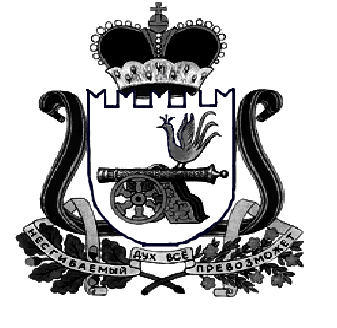 